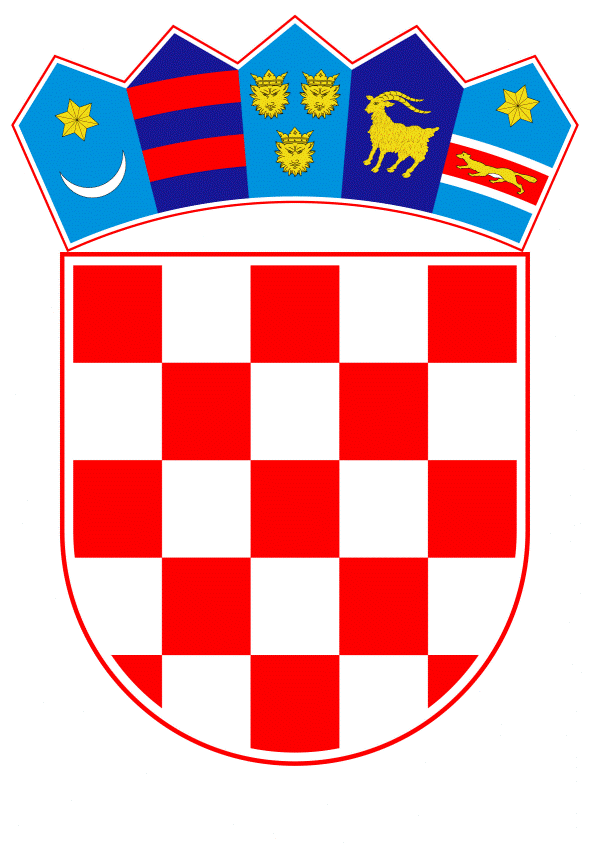 VLADA REPUBLIKE HRVATSKEZagreb, 30. ožujka 2023.______________________________________________________________________________________________________________________________________________________________________________________________________________________________Banski dvori | Trg Sv. Marka 2  | 10000 Zagreb | tel. 01 4569 222 | vlada.gov.hrPRIJEDLOG		Na temelju članka 31. stavka 3. Zakona o Vladi Republike Hrvatske (Narodne novine, br. 150/11, 119/14, 93/16, 116/18 i 80/22), a u vezi s člankom 15. Zakona o poticanju razvoja malog gospodarstva (Narodne novine, br. 29/02, 63/07, 53/12, 56/13 i 121/16), Vlada Republike Hrvatske je na sjednici održanoj _________________donijelaZ A K L J U Č A K		Prihvaća se Godišnje izvješće Hrvatske agencije za malo gospodarstvo, inovacije i investicije za 2021. godinu, u tekstu koji je Vladi Republike Hrvatske dostavila Hrvatska agencija za malo gospodarstvo, inovacije i investicije aktom, KLASA: 400-09/23-01/02, URBROJ: 567-10-23-1, od 7. ožujka 2023.KLASA:		URBROJ:		Zagreb, 									         	         PREDSJEDNIK									  mr. sc. Andrej PlenkovićOBRAZLOŽENJENa temelju članka 18. točke 7. Zakona o poticanju razvoja malog gospodarstva (Narodne novine, br. 29/02, 63/07, 53/12, 56/13, 121/16, u daljnjem tekstu: ZPRMG) i članka 14. stavka 1. točke 7. Statuta Hrvatske agencije za malo gospodarstvo, inovacije i investicije (Narodne novine, br. 107/14, 72/15, 116/15, 97/17, 29/21), Upravni odbor Hrvatske agencije za malo gospodarstvo, inovacije i investicije donio je Godišnje izvješće Hrvatske agencije za malo gospodarstvo, inovacije i investicije za 2021. godinu na sjednici održanoj 6. listopada 2022. godine.Predmetno Godišnje izvješće obuhvaća sve ključne djelatnosti Hrvatske agencije za malo gospodarstvo, inovacije i investicije (u daljnjem tekstu: Agencija) iz djelatnosti Sektora za financijske instrumente, Sektora za vrednovanje i ugovaranje projekata, Sektora za praćenje provedbe projekata – Poduzetništvo, Sektora za praćenje provedbe projekata - Istraživanje, razvoj i inovacije te Sektora za podršku i razvoj poduzetništva, koordinaciju i međunarodnu suradnju uz financijsko izvješće.U skladu s člankom 15. ZPRMG-a, Agencija o svom poslovanju podnosi godišnje izvješće Vladi Republike Hrvatske i Hrvatskom saboru. Predlagatelj:Hrvatska agencija za malo gospodarstvo, inovacije i investicije (HAMAG-BICRO)Predmet:Godišnje izvješće Hrvatske agencije za malo gospodarstvo, inovacije i investicije (HAMAG-BICRO) za 2021. godinu – Prijedlog zaključka 